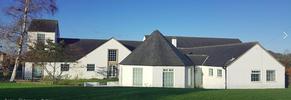 Drylaw Parish ChurchGroathill Road North   Edinburgh EH4 2RGIt is with regret that we let you know that our Sharing Shelf will be closing on Wednesday 27th September 2023.There is a Sharing Shelf in Drylaw Neighbourhood Centre, 67B Groathill Road North, Edinburgh, EH4 2SA.  This is a free service and is open Monday to Friday 9am to 3pm.  They also have a Sharing Freezer with meals available to take away.The Pennywell Pantry, Community Renewal, Pennywell Road, Edinburgh, EH4 4PJ.  You have to sign up to this and you can do that online or in their office.  The office is open Monday to Friday 9am to 5pm.  Once you have signed up it costs £4.50 for a weekly shop and they are open Wednesday and Thursday 10am to 2pm and Saturday 10am to 1pm.Fresh Start Pantry, 22-24 Ferry Road Drive, Edinburgh, EH4 4BR.  You have to sign up to this and you can do it at their office or online (0131 476 7741).  It costs £4.50 for a weekly shop.  The Pantry is open Monday, Tuesday 9am – 12.30pm, Wednesday 3.30pm – 6.00pm and Friday 9am – 12.30pm.We hope this helps in some way.Best wishesDrylaw Parish Church